朝陽科技大學師資培育中心【教育實習】申請表20210531版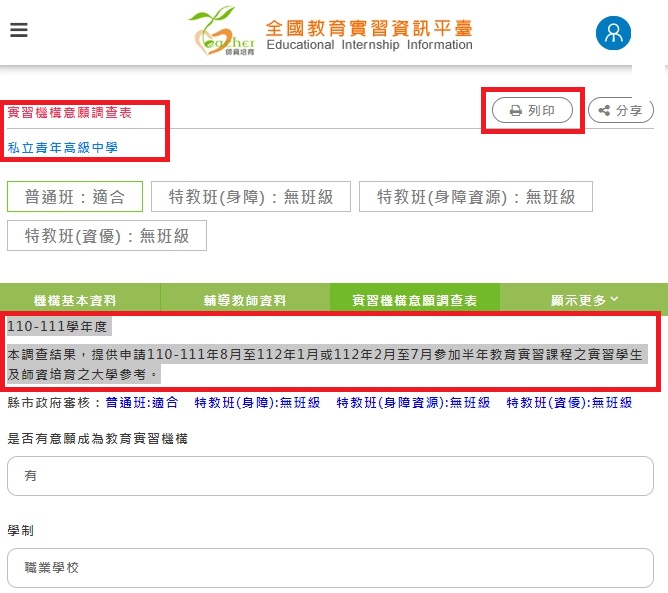 申請人姓名申請日期年   月   日學號出生日期年   月   日身分證字號入教育學程學年度   學年度手機號碼連絡電話教育階段別中等學校幼兒園幼教專班實習群科專長
(中教填寫)郵件信箱檢核資料1. 教育實習申請表(本表)2. 學士(碩士)畢業證書(影本)3. 修畢證明書4. 通過教師資格考證明   (暫准報名者：請提供報考證明，並於通過後補件)5. 修習全時教育實習切結書   (在師培中心網站>表單下載>教育實習A-04)6-1實習學校已簽妥之個人教育實習同意書(1式3份)   (在師培中心網站>表單下載>教育實習A-06)6-2實習學校已簽妥之個人教育實習同意書(1式3份)- 暫准報名   (在師培中心網站>表單下載>教育實習A-07暫准報名用) 7.全國教育實習資訊平臺：實習機構意願調查表之合格年度實習    學校證明(請至全國教育實習資訊平臺>常用功能>實習機構意願調查表>查詢(欲實習學校)是否為可實習單位>列印該「實習機構意願調查表」頁面(如下圖所示)https://eii.ncue.edu.tw/Apps/Sys/Synthesize.aspx1. 教育實習申請表(本表)2. 學士(碩士)畢業證書(影本)3. 修畢證明書4. 通過教師資格考證明   (暫准報名者：請提供報考證明，並於通過後補件)5. 修習全時教育實習切結書   (在師培中心網站>表單下載>教育實習A-04)6-1實習學校已簽妥之個人教育實習同意書(1式3份)   (在師培中心網站>表單下載>教育實習A-06)6-2實習學校已簽妥之個人教育實習同意書(1式3份)- 暫准報名   (在師培中心網站>表單下載>教育實習A-07暫准報名用) 7.全國教育實習資訊平臺：實習機構意願調查表之合格年度實習    學校證明(請至全國教育實習資訊平臺>常用功能>實習機構意願調查表>查詢(欲實習學校)是否為可實習單位>列印該「實習機構意願調查表」頁面(如下圖所示)https://eii.ncue.edu.tw/Apps/Sys/Synthesize.aspx1. 教育實習申請表(本表)2. 學士(碩士)畢業證書(影本)3. 修畢證明書4. 通過教師資格考證明   (暫准報名者：請提供報考證明，並於通過後補件)5. 修習全時教育實習切結書   (在師培中心網站>表單下載>教育實習A-04)6-1實習學校已簽妥之個人教育實習同意書(1式3份)   (在師培中心網站>表單下載>教育實習A-06)6-2實習學校已簽妥之個人教育實習同意書(1式3份)- 暫准報名   (在師培中心網站>表單下載>教育實習A-07暫准報名用) 7.全國教育實習資訊平臺：實習機構意願調查表之合格年度實習    學校證明(請至全國教育實習資訊平臺>常用功能>實習機構意願調查表>查詢(欲實習學校)是否為可實習單位>列印該「實習機構意願調查表」頁面(如下圖所示)https://eii.ncue.edu.tw/Apps/Sys/Synthesize.aspx教育實習相關事項：黃小姐  分機3203  email:yachi@gm.cyut.edu.tw教育實習相關事項：黃小姐  分機3203  email:yachi@gm.cyut.edu.tw教育實習相關事項：黃小姐  分機3203  email:yachi@gm.cyut.edu.tw教育實習相關事項：黃小姐  分機3203  email:yachi@gm.cyut.edu.tw